TENSES IN ENGLISH: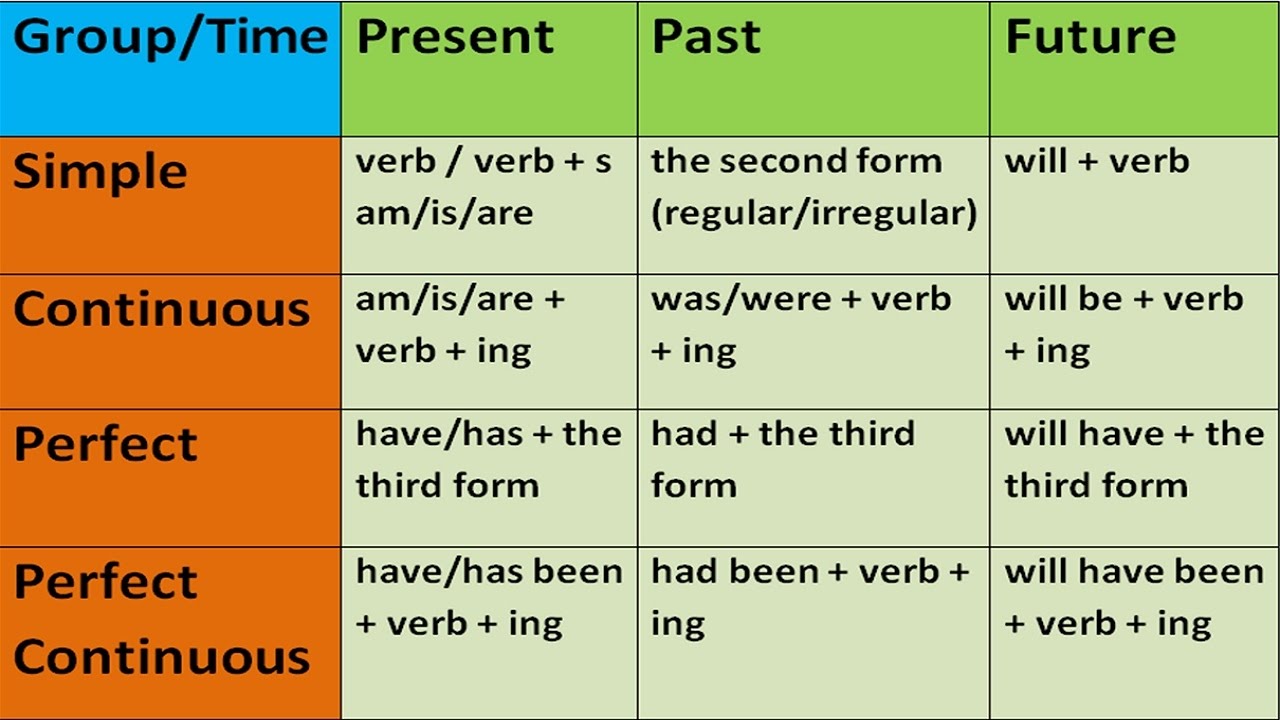 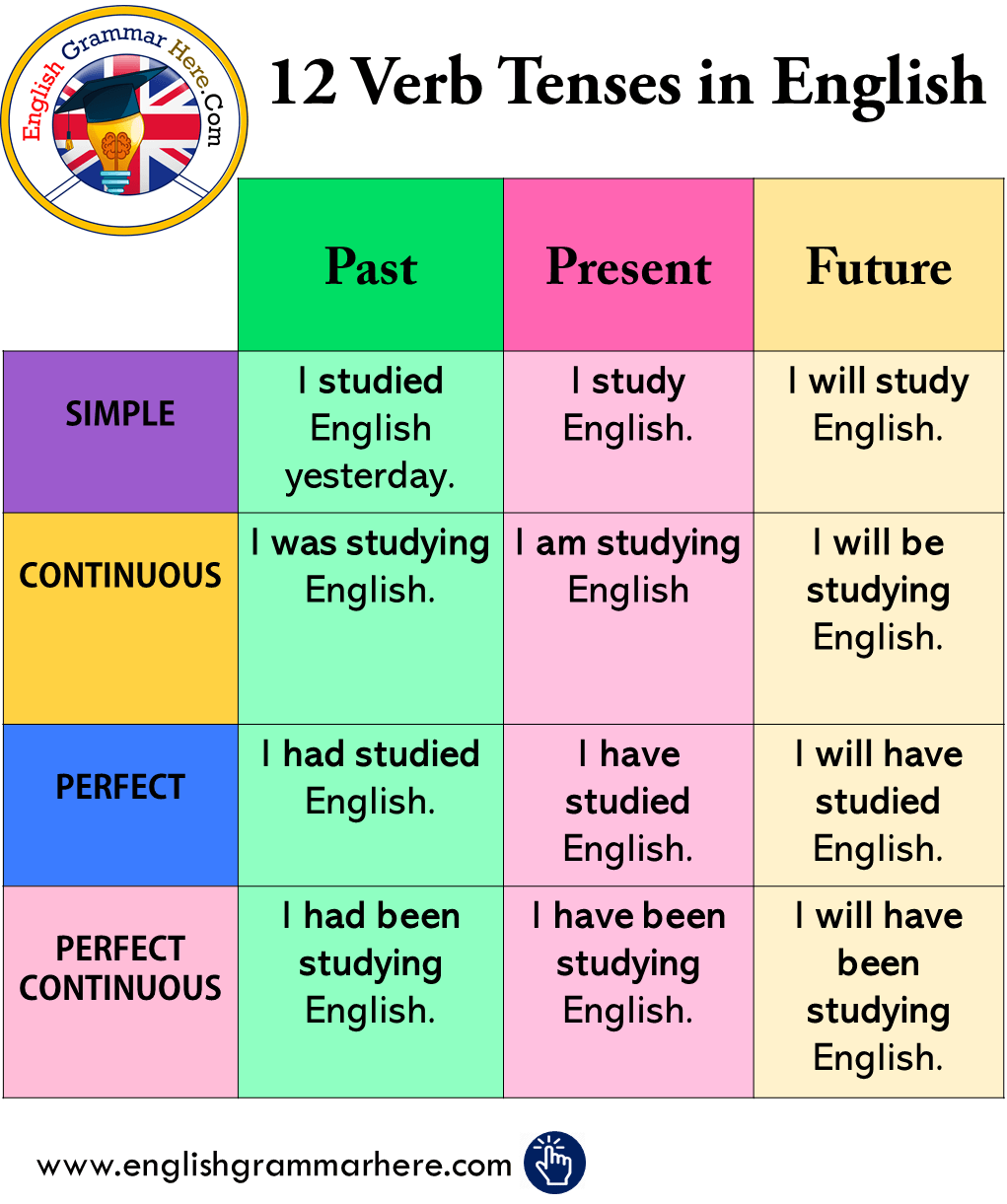 The following table illustrates the proper use of verb tenses:Exercice 1Fill in the blanks1. I ................................ there for two hours and then I went home.Waited   / have waited    /had waited2. She ..................................... six novels so far.Wrote /has written /had written3. He ....................................... from Las Vegas yesterday.Returned /has returned /had returned4. See that you .................................... no harm.Cause /have caused /caused5. The hostess made sure that the guests .................................... enough to eat and drink.Had /have /had had6. You will get the job if you ................................................ in the interview.Succeed /succeeded /had succeeded7. The doctor concluded that the man ...................................... several hours ago.Died /has died /had died8. We ............................................ to hear from him for more than two weeks now.are waiting /have been waiting /waited9. The show ....................................... by the time we reached the theatre.Began /has begun /had begun10. He ..................................... for work at 8.30.Leaves /is leaving /will leave11. Father .................................... the newspaper every morning.Reads /is reading /has read12. When I visited him he ........................................ bed-ridden for months.Was /had been /has beenExercices 2 : Fill in the blanks1. We reached the venue before the show .............................Began /begun  /begins2. Her parents .................................. with her.Live /are living /have lived3. We ........................................ in Tlemcen for fifteen years by next January.will be living /will have been living /are living4. We ..................................... two tickets before rain interrupted the match.have lost /had lost /were losing5. I ..................................... him twice before he went abroad.Saw /had seen /have seen6. When I was young, I .................................... exercise every day.Used  /used to  /was used to7. She ...................................... for the US tonight.Leaves  /is leaving  /left8. Water .................................... at 100 degree Celsius.Boils  /is boiling  /has boiled9. We ....................................... in this house for ten years now.Lived /are living /have lived10. I ........................................ her if I wanted to.could marry /could have married /can marry11. Does she ................................... what she is doing?Know /knew /know12. He .................................. to be a scientist.always wanted /is always wanting /has always wantedExercise 3 Fill in the blanks with an appropriate tense form.1. My father ............................... for a brisk walk every evening.is going /goes /has gone2. We ……………………………. for Singapore tomorrow.Leave /are leaving /will leave3. I ……………………….. all of my problems.Solved /have solved /had solved4. I ………………………. to post the letter yesterday.have forgotten /forgot /had forgotten5. He ………………………. his breakfast when I visited him.Had /has /was having6. I …………………….. him before.never saw /have never seen /had never seen7. I ………………………… the problem with the minister last week.have discussed /discussed /had discussed8. He said that he ……………………….. the next day.will come /would come /come9. The letter ……………………….. yesterday.Posted /was posted /had posted10. The teacher ……………………….. the boy for misbehaving in the class.Reprimanded /reprimands /had reprimanded11. If you like this book, you ………………………. take it.Could /can /will12. He ………………………… president.Elected /has elected /was electedSimple PresentSimple PastSimple FutureI read nearly every day.Last night, I read an entire novel.I will read as much as I can this year.Present ContinuousPast ContinuousFuture ContinuousI am reading Shakespeare at the moment.I was reading Edgar Allan Poe last night.I will be reading Nathaniel Hawthorne soon.Present PerfectPast PerfectFuture PerfectI have read so many books I can’t keep count.I had read at least 100 books by the time I was twelve.I will have read at least 500 books by the end of the year.Present Perfect ContinuousPast Perfect ContinuousFuture Perfect ContinuousI have been reading since I was four years old.I had been reading for at least a year before my sister learned to read.I will have been reading for at least two hours before dinner tonight.